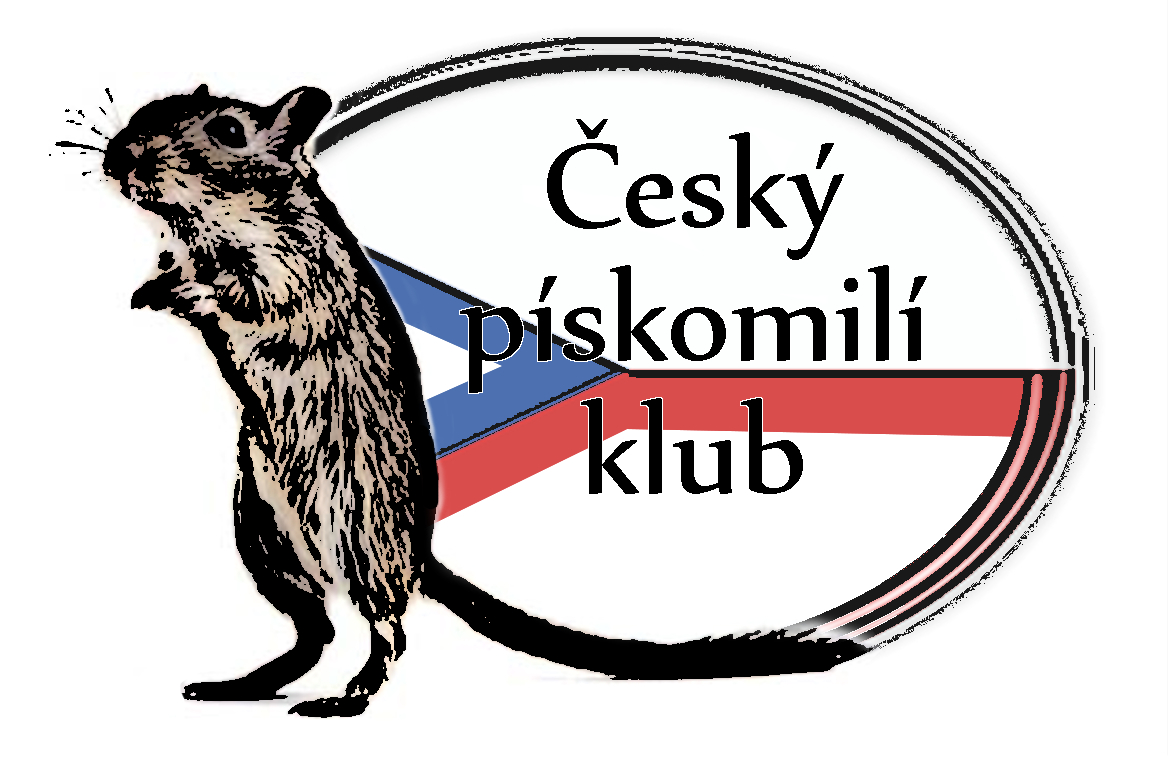 Přihláška Českého pískomilího klubu o.s. na 2. pískomilí výstavu v Praze 23.5.2015 (5. Výstava Českého pískomilího klubu)VYSTAVOVATELZVÍŘATAVyplněnou přihlášku je třeba zaslat v elektronické podobě na  portyspride@seznam.czPočet boxů je závazný a počet nelze po 17.5. 2015 již zvýšit. Velikosti boxů jsou různé, maximální počet zvířat v boxu je 6. Boxy se zvířaty na prodej si vystavovatel zajišťuje sám. Do kolonky kategorie zaškrtněte kategorii do které chcete svého pískomila přihlásit.. Spolu s přihláškou zašlete prosím i jednotlivé fotky přihlášených pískomilů!!! Fotky budou nalepeny na boxech vedle jména, aby návštěvníci věděli, který pískomil je který. Ovšem pokud nemáte foťák k dispozici tak není podmínkou.Přihlášky se přijímají od 27.4.2015. Uzávěrka přihlášek je 15.5.2015  nebo do obsazení boxů.  Přihláška je platná až po uhrazení výstavních poplatků (100,- za přihlášku + 10,- za každé přihlášené zvíře pro člena klubu. 150,- za přihlášku + 10,- za každé přihlášené zvíře pro nečlena klubu.), poplatek musí dojít na účet nejpozději do 20.5.2015Číslo účtu pro poplatky je 190361746/0300. Jako variabilní symbol pro platby uveďte datum narození, do zprávy pro příjemce uveďte prosím své jméno. Zahraniční vystavovatelé uhradí výstavní poplatky na místě hotově.Vyplněním a odesláním přihlášky potvrzujete, že souhlasíte s výstavními podmínkami a že váš chov je veterinárně bez závad, že jste poučeni o ochraně a manipulaci se zvířaty dle Řádu ochrany zvířat při veřejném vystoupení  příslušných zákonů a že souhlasíte s případným zveřejněním údajů ve výstavním katalogu (kromě rodného čísla). Jméno a příjmení adresa telefon: e-mail: web: Členové       chov. stanice: Nečlenové:    datum narození:Počet boxů na osobuBoxPočet přihlášených jedinců:Jména přihlášených jedinců:1.2.3.4.5.